Весна наступила! И мусор не ждёт!Наш ТОС на субботник 29 апреля идёт! Начало субботника в 14:00 часов (грабли, перчатки берите с собой). В 17:00 часов полевая кухня для участников субботника. В 17:30 часов награждение участников и дискотека.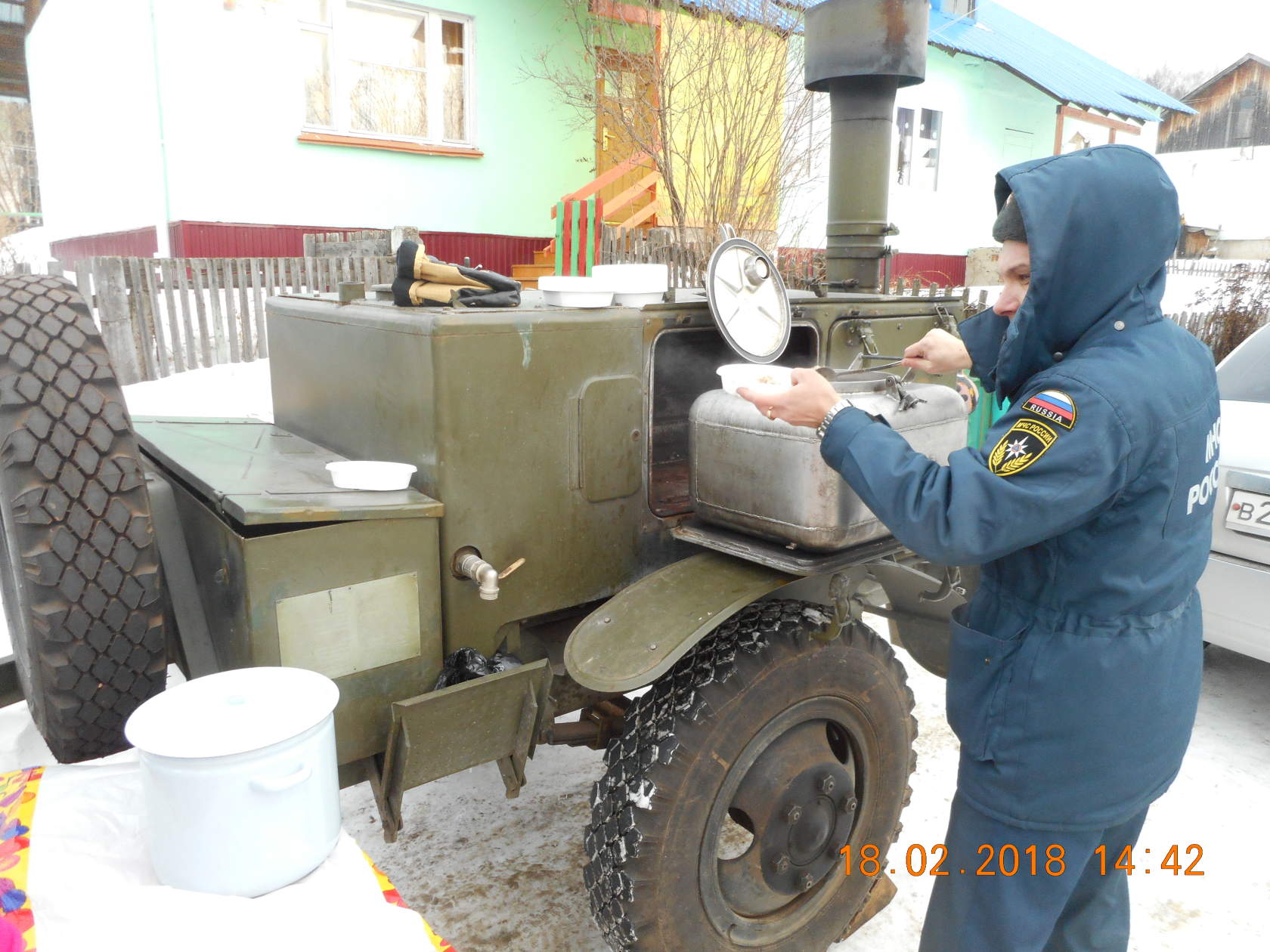 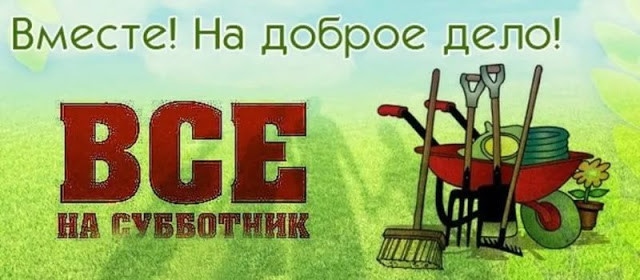 